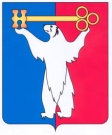 АДМИНИСТРАЦИЯ ГОРОДА НОРИЛЬСКАКРАСНОЯРСКОГО КРАЯПОСТАНОВЛЕНИЕ10.10.2017	              		      г. Норильск		           			№ 436О внесении изменений в постановление Администрации города Норильска от 30.08.2013 № 395 В связи с необходимостью приведения нормативных правовых актов органов местного самоуправления муниципального образования город Норильск в соответствие с Уставом муниципального образования город Норильск,ПОСТАНОВЛЯЮ:1. Внести в Порядок работы в Администрации города Норильска, муниципальных учреждениях муниципального образования город Норильск с дебиторской задолженностью по неналоговым платежам в бюджет муниципального образования город Норильск, утвержденный постановлением Администрации города Норильска от 30.08.2013 № 395 (далее - Порядок), следующие изменения:1.1. По всему тексту Порядка слова «Руководитель Администрации» в соответствующих падежах заменить словом «Глава» в соответствующих падежах.1.2. В пункте 4.5 Порядка слова «в пункте 4.5 настоящего Порядка» заменить словами «в пункте 4.4 настоящего Порядка».2. Опубликовать настоящее постановление в газете «Заполярная правда» и разместить его на официальном сайте муниципального образования город Норильск.Глава города Норильска	      						      Р.В. Ахметчин